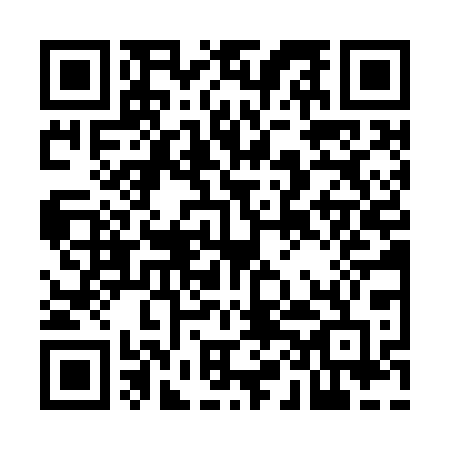 Prayer times for Cottons Crossroads, Georgia, USAMon 1 Apr 2024 - Tue 30 Apr 2024High Latitude Method: Angle Based RulePrayer Calculation Method: Islamic Society of North AmericaAsar Calculation Method: ShafiPrayer times provided by https://www.salahtimes.comDateDayFajrSunriseDhuhrAsrMaghribIsha1Mon6:197:281:445:178:019:102Tue6:177:261:445:178:029:113Wed6:167:251:445:178:039:124Thu6:157:241:435:188:039:125Fri6:137:221:435:188:049:136Sat6:127:211:435:188:059:147Sun6:107:201:425:188:059:158Mon6:097:191:425:188:069:169Tue6:087:171:425:188:079:1710Wed6:067:161:425:188:089:1811Thu6:057:151:415:188:089:1912Fri6:037:141:415:188:099:1913Sat6:027:121:415:188:109:2014Sun6:017:111:415:188:109:2115Mon5:597:101:405:188:119:2216Tue5:587:091:405:188:129:2317Wed5:577:081:405:188:139:2418Thu5:557:071:405:188:139:2519Fri5:547:051:395:188:149:2620Sat5:527:041:395:188:159:2721Sun5:517:031:395:188:159:2822Mon5:507:021:395:188:169:2823Tue5:497:011:395:188:179:2924Wed5:477:001:385:188:189:3025Thu5:466:591:385:188:189:3126Fri5:456:581:385:188:199:3227Sat5:436:571:385:198:209:3328Sun5:426:561:385:198:219:3429Mon5:416:551:385:198:219:3530Tue5:406:541:385:198:229:36